ABACUS Executive Meeting Minutes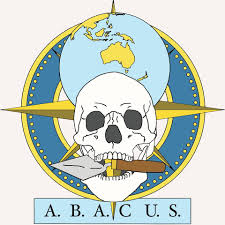   ATTENDEES PRESENT:  APOLOGIES:  N/A
MINUTES (Agenda Items)OTHER INFORMATIONDATE:Monday 4th February, 2019TIME:Meeting opened: 11:00am

M
MMeeting closed: 11:55amLOCATION:‘Fishbowl’, Banks Building (#44)   MINUTE TAKER:Iona Claringbold (Secretary)Joel Mason (President)Iona Claringbold (Secretary)Brianna Muir (Treasurer)Zac Martin (General Representative)Bella Shaw (VP, via Skype)Aleese Barron (Postgrad Rep)Christopher James (Publications Officer)Andrea Ulrichsen (General Representative)Administration/OrganisationAdministration/OrganisationAdministration/OrganisationPRESENTED BYPRESENTED BYJoel DISCUSSION  Acquittal from project forums – presenting organizational issuesIssues regarding receipt organization/lack ofAcquittal from project forums – presenting organizational issuesIssues regarding receipt organization/lack ofCONCLUSIONReceipt organization system required for future events. Ensure receipts are obtained and stored on Google Drive. Receipt organization system required for future events. Ensure receipts are obtained and stored on Google Drive. Slack – Messaging ForumSlack – Messaging ForumSlack – Messaging ForumSlack – Messaging ForumSlack – Messaging ForumPRESENTED BYPRESENTED BYJoelJoelJoelDISCUSSION  Slack account has been set up by JoelWorth utilizing, due to ability to have several subgroups/‘event’ groups within the executive Slack account has been set up by JoelWorth utilizing, due to ability to have several subgroups/‘event’ groups within the executive Slack account has been set up by JoelWorth utilizing, due to ability to have several subgroups/‘event’ groups within the executive Slack account has been set up by JoelWorth utilizing, due to ability to have several subgroups/‘event’ groups within the executive CONCLUSIONSlack will be utilized in order to keep communication and subgroups between executive members more organized/cohesiveSlack will be utilized in order to keep communication and subgroups between executive members more organized/cohesiveSlack will be utilized in order to keep communication and subgroups between executive members more organized/cohesiveSlack will be utilized in order to keep communication and subgroups between executive members more organized/cohesiveACTIONACTIONACTIONACTION TO BE TAKEN BYDATE TO BE ACTIONED BYExecutive committee to download appExecutive committee to download appExecutive committee to download appAll membersN/AGet-together proposed to navigate how the app will be usedGet-together proposed to navigate how the app will be usedGet-together proposed to navigate how the app will be usedJoel N/A WebsiteWebsiteWebsiteWebsiteWebsitePRESENTED BYPRESENTED BYCJCJCJDISCUSSION  Website due for renewalOption to renew for $100, or go back to WordPress format Website due for renewalOption to renew for $100, or go back to WordPress format Website due for renewalOption to renew for $100, or go back to WordPress format Website due for renewalOption to renew for $100, or go back to WordPress format CONCLUSIONWordPress option chosen WordPress option chosen WordPress option chosen WordPress option chosen ACTIONACTIONACTIONACTION TO BE TAKEN BYDATE TO BE ACTIONED BYWordpress site to be set up for 2019Wordpress site to be set up for 2019Wordpress site to be set up for 2019CJN/AFacebook PageFacebook PageFacebook PageFacebook PageFacebook PagePRESENTED BYPRESENTED BYBellaBellaBellaDISCUSSION  More content/engagement on Facebook page e.g. interesting links/articles, blog updates, links to other ABACUS social media (Instagram, Twitter, etc.)More similar statuses/shares/updates to other similar archaeology pages More content/engagement on Facebook page e.g. interesting links/articles, blog updates, links to other ABACUS social media (Instagram, Twitter, etc.)More similar statuses/shares/updates to other similar archaeology pages More content/engagement on Facebook page e.g. interesting links/articles, blog updates, links to other ABACUS social media (Instagram, Twitter, etc.)More similar statuses/shares/updates to other similar archaeology pages More content/engagement on Facebook page e.g. interesting links/articles, blog updates, links to other ABACUS social media (Instagram, Twitter, etc.)More similar statuses/shares/updates to other similar archaeology pages CONCLUSIONSupport for more engagement/publicationsBella interested in managing/creating posts Support for more engagement/publicationsBella interested in managing/creating posts Support for more engagement/publicationsBella interested in managing/creating posts Support for more engagement/publicationsBella interested in managing/creating posts ACTIONACTIONACTIONACTION TO BE TAKEN BYDATE TO BE ACTIONED BYFurther diversity/engagement, more updates to Facebook page which will not be exclusively ABACUS updates/events. Facebook page to promote other ABACUS social media platforms.Further diversity/engagement, more updates to Facebook page which will not be exclusively ABACUS updates/events. Facebook page to promote other ABACUS social media platforms.Further diversity/engagement, more updates to Facebook page which will not be exclusively ABACUS updates/events. Facebook page to promote other ABACUS social media platforms.BellaN/AABACUS Room/FishbowlABACUS Room/FishbowlABACUS Room/FishbowlABACUS Room/FishbowlDISCUSSION  Needed for room: cups, spoons, microwaveCode to enter Fishbowl: how many people should this be shared with/how Maps could be useful, indicating locations of SoAA-related buildings, rooms, and offices around campusNeeded for room: cups, spoons, microwaveCode to enter Fishbowl: how many people should this be shared with/how Maps could be useful, indicating locations of SoAA-related buildings, rooms, and offices around campusNeeded for room: cups, spoons, microwaveCode to enter Fishbowl: how many people should this be shared with/how Maps could be useful, indicating locations of SoAA-related buildings, rooms, and offices around campusCONCLUSIONMicrowave potentially close enough in Banks. Potentially put up signs so people can find the microwave from Fishbowl. Cups and spoons still needed.Doorstop to be used to provide access to those without door code. Emailing/publishing code may not be supported by ANU security. Maps should be made as easy visual guide – Bella and Meg have discussed this prior to meetingMicrowave potentially close enough in Banks. Potentially put up signs so people can find the microwave from Fishbowl. Cups and spoons still needed.Doorstop to be used to provide access to those without door code. Emailing/publishing code may not be supported by ANU security. Maps should be made as easy visual guide – Bella and Meg have discussed this prior to meetingMicrowave potentially close enough in Banks. Potentially put up signs so people can find the microwave from Fishbowl. Cups and spoons still needed.Doorstop to be used to provide access to those without door code. Emailing/publishing code may not be supported by ANU security. Maps should be made as easy visual guide – Bella and Meg have discussed this prior to meetingACTIONACTIONACTION TO BE TAKEN BYDATE TO BE ACTIONED BYSupply Fishbowl with cups & spoonsSupply Fishbowl with cups & spoonsAny members capable N/ACreate map/s to display in FishbowlCreate map/s to display in FishbowlBella/Andrea/Any interested members N/AUpcoming Events Upcoming Events Upcoming Events Upcoming Events Upcoming Events PRESENTED BYPRESENTED BYJoelJoelJoelDISCUSSION  O-Week/Market Day:
- Anthropology podcast (‘The Familiar Strange’) has requested to give away free merchandise at ABACUS Market Day stall
- ABACUS merchandise for Market Day: pens, stickers (?), paper bags with logo (tote bags mentioned but expensive – could potentially be sold with shirts)
- Flyers to have at stall detailing ‘Who we are/What we do’ etc. 
- Engagement with First Years during Market Day and O-Week
- Engagement/interaction at Market Day stall: skulls/similar objects (similar to Open Day setup), food (baked goods?)
- Laptop with signup form. Accept membership payments via cash and bank transfer. Signup sheets available on ABACUS Google DriveOGM
- BBQ event, needs to be held within first 3 weeks of semester. Week 3 Thursday afternoon (14th March) is proposed date.
- event forms to be completed, although not necessary if to be held in Banks BuildingNASC
- Flinder’s will be hosting for 2019
- Possible action to put in bid for next year. Motion to try and get ANU students to the conference in Adelaide – investigate grants etc. to help offset costs. - Revisit advertisement/communication surrounding conferences/events at next meetingMovie Night
- Possible collaboration with Biology Society – Jane Goodall film or similar?
- Possible collaboration with biology society – potentially Jane Goodall film or similar? - Location: tea room? - Equipment: possibility to borrow from ANUSA, projector in tea room- Possibility to ‘hire’ a lecture theatre - Week 5 date- Second more ‘open’ movie night at end of semester. More publicity oriented (screen ‘The Mummy’ or similar)BBQ/Bonfire Night
- Mainly organised by Biology Society.Morning Tea
- Similar organisation to Earth Science’s building – roster with one person baking per week - Begin in week 2 - Platform to spread information about other upcoming events - Publicity: mass email, Facebook event, flyers around buildings Seminar Series
- Acquittal has delayed progress, however desire to continue the platform - Issues surrounding whether to self-fund or ask for grant - Revisit this topic next meetingCAS Collaborations
- Engagement with schools- National Archaeology Week- Mulvaney GamesO-Week/Market Day:
- Anthropology podcast (‘The Familiar Strange’) has requested to give away free merchandise at ABACUS Market Day stall
- ABACUS merchandise for Market Day: pens, stickers (?), paper bags with logo (tote bags mentioned but expensive – could potentially be sold with shirts)
- Flyers to have at stall detailing ‘Who we are/What we do’ etc. 
- Engagement with First Years during Market Day and O-Week
- Engagement/interaction at Market Day stall: skulls/similar objects (similar to Open Day setup), food (baked goods?)
- Laptop with signup form. Accept membership payments via cash and bank transfer. Signup sheets available on ABACUS Google DriveOGM
- BBQ event, needs to be held within first 3 weeks of semester. Week 3 Thursday afternoon (14th March) is proposed date.
- event forms to be completed, although not necessary if to be held in Banks BuildingNASC
- Flinder’s will be hosting for 2019
- Possible action to put in bid for next year. Motion to try and get ANU students to the conference in Adelaide – investigate grants etc. to help offset costs. - Revisit advertisement/communication surrounding conferences/events at next meetingMovie Night
- Possible collaboration with Biology Society – Jane Goodall film or similar?
- Possible collaboration with biology society – potentially Jane Goodall film or similar? - Location: tea room? - Equipment: possibility to borrow from ANUSA, projector in tea room- Possibility to ‘hire’ a lecture theatre - Week 5 date- Second more ‘open’ movie night at end of semester. More publicity oriented (screen ‘The Mummy’ or similar)BBQ/Bonfire Night
- Mainly organised by Biology Society.Morning Tea
- Similar organisation to Earth Science’s building – roster with one person baking per week - Begin in week 2 - Platform to spread information about other upcoming events - Publicity: mass email, Facebook event, flyers around buildings Seminar Series
- Acquittal has delayed progress, however desire to continue the platform - Issues surrounding whether to self-fund or ask for grant - Revisit this topic next meetingCAS Collaborations
- Engagement with schools- National Archaeology Week- Mulvaney GamesO-Week/Market Day:
- Anthropology podcast (‘The Familiar Strange’) has requested to give away free merchandise at ABACUS Market Day stall
- ABACUS merchandise for Market Day: pens, stickers (?), paper bags with logo (tote bags mentioned but expensive – could potentially be sold with shirts)
- Flyers to have at stall detailing ‘Who we are/What we do’ etc. 
- Engagement with First Years during Market Day and O-Week
- Engagement/interaction at Market Day stall: skulls/similar objects (similar to Open Day setup), food (baked goods?)
- Laptop with signup form. Accept membership payments via cash and bank transfer. Signup sheets available on ABACUS Google DriveOGM
- BBQ event, needs to be held within first 3 weeks of semester. Week 3 Thursday afternoon (14th March) is proposed date.
- event forms to be completed, although not necessary if to be held in Banks BuildingNASC
- Flinder’s will be hosting for 2019
- Possible action to put in bid for next year. Motion to try and get ANU students to the conference in Adelaide – investigate grants etc. to help offset costs. - Revisit advertisement/communication surrounding conferences/events at next meetingMovie Night
- Possible collaboration with Biology Society – Jane Goodall film or similar?
- Possible collaboration with biology society – potentially Jane Goodall film or similar? - Location: tea room? - Equipment: possibility to borrow from ANUSA, projector in tea room- Possibility to ‘hire’ a lecture theatre - Week 5 date- Second more ‘open’ movie night at end of semester. More publicity oriented (screen ‘The Mummy’ or similar)BBQ/Bonfire Night
- Mainly organised by Biology Society.Morning Tea
- Similar organisation to Earth Science’s building – roster with one person baking per week - Begin in week 2 - Platform to spread information about other upcoming events - Publicity: mass email, Facebook event, flyers around buildings Seminar Series
- Acquittal has delayed progress, however desire to continue the platform - Issues surrounding whether to self-fund or ask for grant - Revisit this topic next meetingCAS Collaborations
- Engagement with schools- National Archaeology Week- Mulvaney GamesO-Week/Market Day:
- Anthropology podcast (‘The Familiar Strange’) has requested to give away free merchandise at ABACUS Market Day stall
- ABACUS merchandise for Market Day: pens, stickers (?), paper bags with logo (tote bags mentioned but expensive – could potentially be sold with shirts)
- Flyers to have at stall detailing ‘Who we are/What we do’ etc. 
- Engagement with First Years during Market Day and O-Week
- Engagement/interaction at Market Day stall: skulls/similar objects (similar to Open Day setup), food (baked goods?)
- Laptop with signup form. Accept membership payments via cash and bank transfer. Signup sheets available on ABACUS Google DriveOGM
- BBQ event, needs to be held within first 3 weeks of semester. Week 3 Thursday afternoon (14th March) is proposed date.
- event forms to be completed, although not necessary if to be held in Banks BuildingNASC
- Flinder’s will be hosting for 2019
- Possible action to put in bid for next year. Motion to try and get ANU students to the conference in Adelaide – investigate grants etc. to help offset costs. - Revisit advertisement/communication surrounding conferences/events at next meetingMovie Night
- Possible collaboration with Biology Society – Jane Goodall film or similar?
- Possible collaboration with biology society – potentially Jane Goodall film or similar? - Location: tea room? - Equipment: possibility to borrow from ANUSA, projector in tea room- Possibility to ‘hire’ a lecture theatre - Week 5 date- Second more ‘open’ movie night at end of semester. More publicity oriented (screen ‘The Mummy’ or similar)BBQ/Bonfire Night
- Mainly organised by Biology Society.Morning Tea
- Similar organisation to Earth Science’s building – roster with one person baking per week - Begin in week 2 - Platform to spread information about other upcoming events - Publicity: mass email, Facebook event, flyers around buildings Seminar Series
- Acquittal has delayed progress, however desire to continue the platform - Issues surrounding whether to self-fund or ask for grant - Revisit this topic next meetingCAS Collaborations
- Engagement with schools- National Archaeology Week- Mulvaney GamesCONCLUSIONWe are able to present merchandise for Familiar Strange PodcastOther merchandise/interactive objects/information to be organised (see action item) OGM to be held in Banks Building courtyard on Thursday of week 3 (14th March)Revisit topics of conference engagement, continuation of Seminar Series, and CAS collaborations next meetingWe are able to present merchandise for Familiar Strange PodcastOther merchandise/interactive objects/information to be organised (see action item) OGM to be held in Banks Building courtyard on Thursday of week 3 (14th March)Revisit topics of conference engagement, continuation of Seminar Series, and CAS collaborations next meetingWe are able to present merchandise for Familiar Strange PodcastOther merchandise/interactive objects/information to be organised (see action item) OGM to be held in Banks Building courtyard on Thursday of week 3 (14th March)Revisit topics of conference engagement, continuation of Seminar Series, and CAS collaborations next meetingWe are able to present merchandise for Familiar Strange PodcastOther merchandise/interactive objects/information to be organised (see action item) OGM to be held in Banks Building courtyard on Thursday of week 3 (14th March)Revisit topics of conference engagement, continuation of Seminar Series, and CAS collaborations next meetingACTIONACTIONACTIONACTION TO BE TAKEN BYDATE TO BE ACTIONED BYMerchandise to be arranged for Market Day. Order pens, possibly stickers, and investigate paper bags to be labelled with stickers or stamped(?). Print information sheets/flyers. Obtain skulls/other interactive items for the stall. OGM: Costco trip for food/drinks/catering. Poster to be prepared.Movie Night: Contact ANU Film Group to enquire about use of new theatre. Possibly contact ANUSA to investigate alternate options for use of equipment etc. BBQ/Bonfire Night: Reach out to Bio Society and sort out ABACUS organising movie night and Bio Soc organising bonfire nightMorning Tea: advertisement/s to be created for next weekMerchandise to be arranged for Market Day. Order pens, possibly stickers, and investigate paper bags to be labelled with stickers or stamped(?). Print information sheets/flyers. Obtain skulls/other interactive items for the stall. OGM: Costco trip for food/drinks/catering. Poster to be prepared.Movie Night: Contact ANU Film Group to enquire about use of new theatre. Possibly contact ANUSA to investigate alternate options for use of equipment etc. BBQ/Bonfire Night: Reach out to Bio Society and sort out ABACUS organising movie night and Bio Soc organising bonfire nightMorning Tea: advertisement/s to be created for next weekMerchandise to be arranged for Market Day. Order pens, possibly stickers, and investigate paper bags to be labelled with stickers or stamped(?). Print information sheets/flyers. Obtain skulls/other interactive items for the stall. OGM: Costco trip for food/drinks/catering. Poster to be prepared.Movie Night: Contact ANU Film Group to enquire about use of new theatre. Possibly contact ANUSA to investigate alternate options for use of equipment etc. BBQ/Bonfire Night: Reach out to Bio Society and sort out ABACUS organising movie night and Bio Soc organising bonfire nightMorning Tea: advertisement/s to be created for next weekJoel, other executive members, Bella is possibly arranging flyers?Zac and Joel to arrange catering through Costco. CJ to create poster.Postgrad Rep/PG Gen Rep(?) Possible assistance from Publications Officer Arranged before Market Day – 20th Feb 2019Costco trip by 14th March. Poster ideally before beginning of semester or week 2. Before week 1.OBSERVERS  N/ARESOURCESN/AOTHER NOTES  Contact with Canberra Times: National Archaeology Week/Mulvaney GamesNEXT MEETING1st March 2019, 11:00am (Possible variation to be discussed in Exec Fb group)
SECRETARY APPROVAL:
(Signature & Date)Iona Claringbold  04.02.19